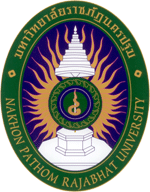 แบบฟอร์มสำหรับการตรวจและแก้ไขบทความงานประชุมวิชาการระดับชาติ ครั้งที่ 12 มหาวิทยาลัยราชภัฏนครปฐมหัวข้อการจัดงาน “ศาสตร์พระราชา และการวิจัยเพื่อสร้างดุลยภาพชีวิตในยุค Disruptive Technology”วันที่ 9 – 10  กรกฎาคม   2563สาขาที่นำเสนอบทความ : .................................................................................................................................รหัส : ............................................................................นำเสนอบทความแบบ : .............................................ชื่อผู้ส่งบทความ : ………………………………………..................................………………………………………………...........ชื่อบทความ : ...........……………………………………………..................................……………………………………………….ลำดับข้อเสนอแนะจากผู้ทรงคุณวุฒิที่ตรวจบทความข้อแก้ไขที่มีการแก้ไขโดยผู้แต่งหน้าที่แก้ไขในบทความฉบับปรับปรุง